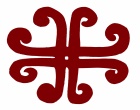 Enborne Parish CouncilKim Lloyd -Clerk to the Council07867 310121clerk@enborne.org.uk Trustees of the Parish Council you are invited to attend a Special Meeting for The Poor’s Allotment Charity on Monday 15th November 2021 at 7.30pm in the Barn, adjacent to St Michael & All Angles, Church Lane, Enborne. RG20 0HDAGENDAAPOLOGIES	To receive any apologies.DECLARATIONS OF INTEREST 	To receive any Declarations of Interest. Trustees are reminded they should declare any known interests in 	any matter to be considered in this agenda.PUBLIC QUESTIONS- UN-MINUTEDPrior to the start of the meeting, there will be a public session which, at the Chairman’s discretion, may last up to 10 minutes in total, each member of the public is limited to 2 minutes. This will enable members of the public to ask questions of and make comment to the Council. This section is not part of the formal meeting of the Council.MINUTES FROM PREVIOUS POORS ALLOTMENT CHARITY MEETING
To consider the minutes of the meetings held on 20 September 2021.THE NEW ENBORNE PARISH FIELD CHARITYCLOSING THE POORS ALLOTMENT CHARITYAPPLYING FOR PLANNING PERMISSION FOR THE SOLAR FARMTRUSTEES– ANY FURTHER REPORTS/QUESTIONSDATE OF NEXT MEETING.
To confirm the date of the next Poor’s Allotment Charity Meeting on Monday 24th January 2022.